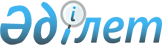 О внесении изменений и дополнений в решение Жаксынского районного маслихата от 24 декабря 2008 года № С-15-5 "О бюджете Жаксынского района на 2009 год"
					
			Утративший силу
			
			
		
					Решение Жаксынского районного маслихата Акмолинской области от 7 апреля 2009 года № ВС-18-3. Зарегистрировано Управлением юстиции Жаксынского района Акмолинской области 15 апреля 2009 года № 1-13-88. Утратило силу - решением Жаксынского районного маслихата Акмолинской области от 4 февраля 2010 года

      Сноска. Утратило силу - решением Жаксынского районного маслихата Акмолинской области от 04.02.2010 № с-24-5      В соответствии с Бюджетным кодексом Республики Казахстан от 4 декабря 2008 года, статьи 6 Закона Республики Казахстан «О местном государственном управлении и самоуправлении в Республике Казахстан» от 23 января 2001 года Жаксынский районной маслихат РЕШИЛ:



      1. Внести в решение Жаксынского районного маслихата от 24  декабря 2008 года № С-15-5 «О бюджете Жаксынского района на 2009 год», зарегистрированное в Реестре государственной регистрации нормативных правовых актов от 06 января 2009 года № 1-13-82, опубликованного в районной газете «Жаксынский вестник» от 16 января 2009 года № 3, следующие изменения и дополнения:

      1) В пункте 1:

      подпункта 1:

      цифры «1672558» заменить на цифры «1670125»;

      цифры «203106» заменить на цифры «212877»

      цифры «19601» заменить на цифры «9830»

      цифры «1443674» заменить на цифры «1441241»

      в подпункте 2:

      цифры «1652258» заменить на цифры «1655564,7»;

      в подпункте 5:

      цифру «0» заменить на цифры «-5739,7»;

      в подпункте 6:

      цифру «0» заменить на цифры «5739,7»;

      2) В пункте 3:

      цифры «506986» заменить на цифры «504553»;

      3) В пункте 7:

      цифры «122286» заменить на цифры «119853»;

      цифры «72136» заменить на цифры «61263»;

      цифры «50150» заменить на цифры «58590».

      4) Дополнить пунктом   9.1 словами следующего содержания:

      «9.1.Учесть, что в бюджете района на 2009 год в установленном законодательством порядке использованы свободные остатки бюджетных средств, образовавшиеся на 1 января 2009 года, в сумме 5739,7 тысяч тенге».

      5) Приложения 1, 2, 4 к решению районного маслихата № С-15-5 от 24 декабря 2008 года «О бюджете района на 2009 год» зарегистрированное в Реестре государственной регистрации нормативных правовых актов от 06 января 2009 года № 1-13-82, опубликованного в районной газете «Жаксынский вестник» от 16 января 2009 года № 3  изложить в новой редакции согласно приложений 1, 2, 3 к настоящему решению.



      2. Настоящее решение вступает в силу со дня государственной регистрации в Управлении юстиции Жаксынского района и вводится в действие с 1 января 2009 года.      Исполняющий обязанности

      секретаря районного маслихата,

      председатель восемнадцатой

      внеочередной сессии                        Б.Джанадилов      СОГЛАСОВАНО:      Исполняющий обязанности

      акима Жаксынского района                   С.Утишев      Начальник 

      ГУ «Отдела экономики

      и бюджетного планирования

      Жаксынского района»                        К.Дузелбаев

 Приложение 1

к решению Жаксынского 

районного маслихата 

от 7 апреля 2009 года

№ ВС-18-3 

Приложение 1

к решению Жаксынского

районного маслихата 

№ С- 15-5

от 24 декабря 2009 года

"О бюджете Жаксынского

района на 2009 год"

 Приложение 2

к решению Жаксынского 

районного маслихата 

от 7 апреля 2009 года

№ ВС-18-3 

Приложение 2

к решению Жаксынского

районного маслихата 

№ С- 15-5

от 24 декабря 2009 года

"О бюджете Жаксынского

района на 2009 год"Перечень бюджетных программ развития бюджета района 

на 2009 год с разделением на бюджетные программы, 

направленные на реализацию бюджетных инвестиционных 

проектов (программ) и формирование или увелечение 

уставного капитала юридичесикх лиц

 Приложение 3

к решению Жаксынского 

районного маслихата 

от 7 апреля 2009 года

№ ВС-18-3 

Приложение 3

к решению Жаксынского

районного маслихата 

№ С- 15-5

от 24 декабря 2009 года

"О бюджете Жаксынского

района на 2009 годПеречень районных бюджетных программ, не подлежащих секвестру в процессе исполнения бюджета района на 2009 год

 Приложение 4

к решению Жаксынского 

районного маслихата 

от 7 апреля 2009 года

№ ВС-18-3 

Приложение 4

к решению Жаксынского

районного маслихата 

№ С- 15-5

от 24 декабря 2009 года

"О бюджете Жаксынского

района на 2009 годПеречень бюджетных программ (подпрограмм) на 2009 год

аулов (сел), аульных (сельских) округов
					© 2012. РГП на ПХВ «Институт законодательства и правовой информации Республики Казахстан» Министерства юстиции Республики Казахстан
				КатегорияКатегорияКатегорияНАИМЕНОВАНИЕУтвержденный

бюджетКлассКлассНАИМЕНОВАНИЕУтвержденный

бюджетПодклассНАИМЕНОВАНИЕУтвержденный

бюджет1. ДОХОДЫ16701251Налоговые поступления21287701Подоходный налог56592Индивидуальный подоходный налог565903Социальный налог1052861Социальный налог10528604Налоги на собственность927491Налоги на имущество746043Земельный налог37904Налог на транспортные средства111805Единый земельный налог317505Внутренние налоги на товары,работы и услуги78832Акцизы5003Поступления за использование природных и других ресурсов48344Сборы за ведение предпринимательской и профессиональной деятельности254908Обязательные платежи, взимаемые за совершение юридически значимых действий и (или) выдачу документов уполномоченными на то государственными органами или должностными лицами13001Государственная пошлина13002Не налоговые поступления617701Доходы от государственной собственности4071Поступления части чистого дохода государственных предприятий673Дивиденды на государственные пакеты акций, находящиеся в государственной собственности135Доходы от аренды имущества, находящегося в государственной собственности32702Поступления от реализации товаров (работ, услуг) государственными учреждениями, финансируемыми из государственного бюджета621Поступления от реализации товаров (работ, услуг) государственными учреждениями, финансируемыми из государственного бюджета6204Штрафы, пеня, санкции, взыскания налагаемые государственными учреждениями, финансируемыми из государственного бюджета, а также содержащимся и финансируемыми из бюджета (сметы расходов) Национального Банка РК56001Штрафы, пеня, санкции, взыскания налагаемые государственными учреждениями, финансируемыми из государственного бюджета, а также содержащимся и финансируемыми из бюджета (сметы расходов) Национального Банка РК за исключением поступлений от предприятий нефтяного сектора560006Прочие не налоговые поступления1081Прочие не налоговые поступления1083Поступления от продажи основного капитала983003Продажа земли и нематериальных активов98301Продажа земли97722Продажа нематериальных активов584Поступления трансфертов144124102Трансферты из вышестоящих органов государственного управления14412412Трансферты из областного бюджета1441241Функциональная группаФункциональная группаФункциональная группаФункциональная группаНАИМЕНОВАНИЕУточненный

бюджетПодфункцияПодфункцияПодфункцияНАИМЕНОВАНИЕУточненный

бюджетАдмини-

стратор

бюджетных

программАдмини-

стратор

бюджетных

программНАИМЕНОВАНИЕУточненный

бюджетПрограммаПрограммаНАИМЕНОВАНИЕУточненный

бюджет2. ЗАТРАТЫ1655564,701Государственные услуги общего характера1282031Представительные, исполнительные и другие органы, выполняющие общие функции государственного управления108403112Аппарат маслихата района (города областного значения )9285001Обеспечение деятельности маслихата района( города областного значения)9285122Аппарат акима района (города областного значения )31105001Обеспечение деятельности акима района (города областного значения)28088002Создание информационных систем3017123Аппарат акима района в городе,города районного значения, поселка, аула (села), аульного (сельского) округа68013001Функционирование аппарата акима района в городе, города районного значения, поселка, аула, (села), аульного (сельского) округа680132Финансовая деятельность9957452Отдел финансов района (города областного значения )9957001Обеспечение деятельности отдела финансов5703003Проведение оценки имущества в целях  налогообложения160011Учет, хранение, оценка и реализация имущества, поступившего в коммунальную собственность40945Планирование и статистическая деятельность9843453Отдел экономики и бюджетного планирования района (города областного значения)9843001Обеспечение деятельности отдела экономики и бюджетного планирования984302Оборона19561Военные нужды1956122Аппарат акима района (города областного значения)1956005Мероприятия  в рамках исполнения всеобщей воинской обязанности195603Общественный порядок, безопасность, правовая, судебная, уголовно - исполнительная деятельность10801Правоохранительная  деятельность1080458Отдел жилищно-коммунального хозяйства, пассажирского транспорта и автомобильных дорог района (города областного значения1080021Обеспечение безопасности дорожного движения в населенных пунктах108004Образование8467761Дошкольное воспитание и обучение41157464Отдел образования района (города областного значения)41157009Обеспечение деятельности организаций дошкольного воспитания и обучения411572Начальное, основное среднее и общее среднее образование777517464Отдел образования района (города областного значения)777517003Общеобразовательное обучение754993006Дополнительное образование для детей16169010Внедрение новых технологий обучения в государственной системе образования за счет целевых трансфертов из республиканского бюджета63554Техническое и профессиональное, после среднее образование6514464Отдел образования района (города областного значения)6514018Организация профессионального обучения65149Прочие услуги в области образования21588464Отдел образования района (города областного значения)16888001Обеспечение деятельности отдела образования4400004Информатизация системы образования в государственных учреждениях образования района (города областного значения)4322005Приобретение и доставка учебников, учебно-методических комплексов для государственных учреждений образования района (города областного значения)8166467Отдел строительства района (города областного значения)4700037Строительство и реконструкция объектов образования470006Социальная помощь и социальное обеспечение619782Социальная помощь47077451Отдел занятости и социальных программ района(города областного значения)47077002Программа занятости19426005Государственная адресная социальная помощь2400006Жилищная помощь2212007Социальная помощь отдельным категориям нуждающихся граждан по решениям местных представительных органов7939010Материальное обеспечение детей–инвалидов, воспитывающихся и обучающихся на дому276014Оказание социальной помощи нуждающимся гражданам на дому5929016Государственные пособия на детей до 18 лет7600017Обеспечение нуждающихся инвалидов обязательными гигиеническими средствами и предоставление услуг специалистами жестового языка, индивидуальными помощниками в соответствии с индивидуальной программой реабилитации инвалида12959Прочие услуги в области социальной помощи и социального обеспечения14901451Отдел занятости и социальных программ района (города областного значения)14901001Обеспечение деятельности отдела занятости и социальных программ11192011Оплата услуг по зачислению, выплате и доставке пособий и других социальных выплат234099Реализация мер социальной поддержки специалистов социальной сферы сельских населенных пунктов за счет целевого трансферта из республиканского бюджета347507Жилищно-коммунальное хозяйство2029151Жилищное хозяйство120024467Отдел строительства района (города областного значения)120024003Строительство жилья государственного коммунального жилищного фонда61434004Развитие и обустройство инженерно-коммуникационной инфраструктуры585902Коммунальное хозяйство50491458Отдел жилищно-коммунального хозяйства, пассажирского транспорта и автомобильных дорог района (города областного значения50491012Функционирование систем  водоснабжения и водоотведения504913Благоустройство населенных пунктов32400123Аппарат акима района в городе, города районного значения, поселка, аула (села), аульного (сельского округа3481008Освещение улиц населенных пунктов2617009Обеспечение санитарии населенных пунктов151011Благоустройство и озеленение населенных пунктов713458Отдел жилищно-коммунального хозяйства, пассажирского транспорта и автомобильных дорог района (города областного значения28919015Освещение улиц в населенных пунктах3522016Обеспечение санитарии населенных пунктов8866018Благоустройство и озеленение населенных пунктов1653108Культура, спорт, туризм и информационное пространство490451Деятельность в области культуры16454455Отдел культуры и развития языков(города областного значения)16454003Поддержка культурно-досуговой работы164542Спорт3392465Отдел физической культуры и спорта района (города областного значения)3392006Проведение спортивных соревнований на районном (города областного  значения)уровне1470007Подготовка и участие членов сборных команд района (города областного значения)по различным видам спорта на областных соревнованиях19223Информационное пространство18384455Отдел культуры и развития языков района (города областного значения)16267006Функционирование районных (городских) библиотек14401007Развитие государственного языка и других языков народа Казахстана1866456Отдел внутренней политики района (города областного значения)2117002Проведение государственной информационной политики через средства массовой информации21179Прочие услуги по организациям культуры, спорта, туризма и информационного пространства10815455Отдел культуры и развития языков  района (города областного значения)3220001Обеспечение деятельности отдела  культуры и развития языков3220456Отдел внутренней политики района (города областного значения)3842001Обеспечение деятельности отдела внутренней политики3842465Отдел физической культуры и спорта района (города областного значения)3753001Обеспечение деятельности отдела физической культуры и спорта375310Сельское, водное, лесное, рыбное хозяйство, особоохраняемые природные территории, охрана окружающей среды и животного мира, земельные отношения3110781Сельское хозяйство6326462Отдел сельского хозяйства района  (города областного значения)6326001Обеспечение деятельности отдела сельского хозяйства63262Водное хозяйство293608467Отдел строительства района (города областного значения)293608012Развитие системы водоснабжения2936086Земельные отношения11144463Отдел земельных отношений района (города областного значения)9207001Обеспечение деятельности отдела земельных отношений4518004Организация работ по зонированию земель4689006Землеустройство, проводимое при установлении границ городов районного значения, районов в городе, поселков аулов (сел), аульных (сельских) округов193711Промышленность, архитектурная, градостроительная и строительная деятельность79662Архитектурная, градостроительная и строительная деятельность7966467Отдел строительства района (города областного значения)4596001Обеспечение деятельности отдела строительства4596468Отдел архитектуры и градостроительства района (города областного значения)3370001Обеспечение деятельности отдела архитектуры и градостроительства337012Транспорт и коммуникации262601Автомобильный транспорт26260123Аппарат акима района в городе, города районного значения, поселка, аула (села), аульного (сельского округа6390013Обеспечение функционирования автомобильных дорог в городах районного значения, поселках, аулах (селах), аульных (сельских) округах6390458Отдел жилищно-коммунального хозяйства, пассажирского транспорта и автомобильных дорог района (города областного значения19870023Обеспечение функционирования автомобильных дорог 1987013Прочие125683Поддержка предпринимательской деятельности и защита конкуренции3608469Отдел предпринимательства района(города областного значения)3608001Обеспечение деятельности отдела предпринимательства3544003Поддержка предпринимательской деятельности649Прочие8960452Отдел финансов района (города областного значения)4578012Резерв местного исполнительного органа района (города областного значения)4578458Отдел жилищно-коммунального хозяйства, пассажирского транспорта и автомобильных дорог района (города областного значения4382001Обеспечение деятельности отдела жилищно-коммунального хозяйства, пассажирского транспорта и автомобильных дорог438215Трансферты5739,71Трансферты5739,7452Отдел финансов района (города областного значения)5739,7006Возврат неиспользованных (недоиспользованных) целевых трансфертов5739,7Ш. ЧИСТОЕ БЮДЖЕТНОЕ КРЕДИТОВАНИЕ0Бюджетные кредиты0Погашение бюджетных кредитов0ІV. САЛЬДО ПО ОПЕРАЦИЯМ

С ФИНАНСОВЫМИ  АКТИВАМИ20300Приобретение финансовых активов2030013Прочие203009Прочие20300452Отдел финансов района

(города областного значения)20300014Формирование или увеличение  уставного капитала юридических лиц20300V. ДЕФИЦИТ (ПРОФИЦИТ) БЮДЖЕТА-5739,7VI.ФИНАНСИРОВАНИЕ ДЕФИЦИТА БЮДЖЕТА 5739,7функциональная

группафункциональная

группафункциональная

группафункциональная

группаНаименованиеподфункцияподфункцияподфункцияНаименованиегос.

учрежд.-

АБПгос.

учрежд.-

АБПНаименованиепрограммапрограммаНаименованиеII. ЗатратыБюджетные программы развития01Государственные услуги общего характера1122Аппарат акима района (города областного значения)002Создание информационных систем04Образование 9464Отдел образования004Информатизация системы образования в государственных учреждениях образования района (города районного значения)467Отдел строительства района38Строительство и реконструкция объектов образованияИнвестиционные проекты07Жилищно-коммунальное хозяйство467Отдел строительства района003Строительство жилья государственного коммунального жилищного фонда004Развитие и обустройство инженерно - коммуникационной инфраструктуры10Сельское, водное, лесное, рыбное хозяйство, особоохраняемые природные территории, охрана окружающей среды и животного мира, земельные отношения467Отдел строительства района12Развитие системы водоснабжения13Прочие452Отдел финансов района (города областного значения)14Формирование или увеличение уставного капитала юридических лиц Функциональная группаФункциональная группаФункциональная группаФункциональная группаФункциональная группаПодфункцияПодфункцияПодфункцияПодфункцияАдминистратор бюджетных программАдминистратор бюджетных программАдминистратор бюджетных программПрограммаПрограммаПрограммаII.ЗАТРАТЫ04Образование2Отдел образования района (города областно гозначения)464Общеобразовательное обучениеФункциональная группаФункциональная группаФункциональная группаФункциональная группаФункциональная группаНаименованиеСуммаПодфункцияПодфункцияПодфункцияПодфункцияНаименованиеСуммаАдминистратор

бюджетных

программАдминистратор

бюджетных

программАдминистратор

бюджетных

программНаименованиеСуммаПрограммаПрограммаПрограммаНаименованиеСуммаПодпрограммаПодпрограммаНаименованиеСумма111112377 884,01123Аппарат акима села Жаксы113041Государственные услуги общего характера7905Представительные, исполнительные и другие органы, выполняющие общие функции государственного управления7905001Функционирование аппарата акима района в городе, города районного значения, поселка, (села), аульного (сельского) округа7905003Аппараты  местных органов7838007Повышение квалификации  государственных служащих677Жилищно-коммунальное хозяйство8613Благоустройство населенных пунктов861008Освещение улиц населенных пунктов86112Транспорт и коммуникации25381Автомобильный транспорт2538013Обеспечение функционирования автомобильных дорог в городах районного значения, поселках, аулах (селах), аульных (сельских) округах 2538015За счет средств местного бюджета25381123Аппарат акима села Белагаш41151Государственные услуги общего характера3911Представительные, исполнительные и другие органы, выполняющие общие функции государственного управления3911001Функционирование аппарата акима района в городе, города районного значения, поселка, (села), аульного (сельского) округа3911003Аппараты местных органов3897007Повышение квалификации  государственных служащих147Жилищно-коммунальное хозяйство543Благоустройство населенных пунктов54011Благоустройство и озеленение населенных пунктов5412Транспорт и коммуникации1501Автомобильный транспорт150013Обеспечение функционирования автомобильных дорог в городах районного значения, поселках, аулах (селах), аульных (сельских) округах 150015За счет средств местного бюджета1501123Аппарат акима Беловодского сельского округа34931Государственные услуги общего характера3223Представительные, исполнительные и другие органы, выполняющие общие функции государственного управления3223001Функционирование аппарата акима района в городе, города районного значения, поселка, (села), аульного (сельского) округа3223003Аппараты местных органов3143007Повышение квалификации  государственных служащих807Жилищно-коммунальное хозяйство543Благоустройство населенных пунктов54011Благоустройство и озеленение населенных пунктов5412Транспорт и коммуникации2161Автомобильный транспорт216013Обеспечение функционирования автомобильных дорог в городах районного значения, поселках, аулах (селах), аульных (сельских) округах 216015За счет средств местного бюджета2161123Аппарат акима Жанакийминского  сельского округа85111Государственные услуги общего характера6053Представительные, исполнительные и другие органы, выполняющие общие функции государственного управления6053001Функционирование аппарата акима района в городе, города районного значения, поселка, (села), аульного (сельского) округа6053003Аппараты местных органов6013007Повышение квалификации  государственных служащих407Жилищно-коммунальное хозяйство19723Благоустройство населенных пунктов1972008Освещение улиц населенных пунктов1756009Обеспечение санитарии населенных пунктов151011Благоустройство и озеленение населенных пунктов6512Транспорт и коммуникации4861Автомобильный транспорт486013Обеспечение функционирования автомобильных дорог в городах районного значения, поселках, аулах (селах), аульных (сельских) округах 486015За счет средств местного бюджета4861123Аппарат акима Запорожского  сельского округа60431Государственные услуги общего характера5773Представительные, исполнительные и другие органы, выполняющие общие функции государственного управления5773001Функционирование аппарата акима района в городе, города районного значения, поселка, (села), аульного (сельского) округа5773003Аппараты местных органов5706007Повышение квалификации  государственных служащих677Жилищно-коммунальное хозяйство543Благоустройство населенных пунктов54011Благоустройство и озеленение населенных пунктов5412Транспорт и коммуникации2161Автомобильный транспорт216013Обеспечение функционирования автомобильных дорог в городах районного значения, поселках, аулах (селах), аульных (сельских) округах 216015За счет средств местного бюджета2161123Аппарат акима Есильского  сельского округа28381Государственные услуги общего характера2838Представительные, исполнительные и другие органы, выполняющие общие функции государственного управления2838001Функционирование аппарата акима района в городе, города районного значения, поселка, (села), аульного (сельского) округа2838003Аппараты местных органов2838007Повышение квалификации  государственных служащих01123Аппарат акима села Киевское42361Государственные услуги общего характера3858Представительные, исполнительные и другие органы, выполняющие общие функции государственного управления3858001Функционирование аппарата акима района в городе, города районного значения, поселка, (села), аульного (сельского) округа3858003Аппараты местных органов3804007Повышение квалификации  государственных служащих547Жилищно-коммунальное хозяйство543Благоустройство населенных пунктов54011Благоустройство и озеленение населенных пунктов5412Транспорт и коммуникации3241Автомобильный транспорт324013Обеспечение функционирования автомобильных дорог в городах районного значения, поселках, аулах (селах), аульных (сельских) округах 324015За счет средств местного бюджета3241123Аппарат акима Кайрактинского  сельского округа38071Государственные услуги общего характера3537Представительные, исполнительные и другие органы, выполняющие общие функции государственного управления3537001Функционирование аппарата акима района в городе, города районного значения, поселка, (села), аульного (сельского) округа3537003Аппараты местных органов3497007Повышение квалификации  государственных служащих407Жилищно-коммунальное хозяйство543Благоустройство населенных пунктов54011Благоустройство и озеленение населенных пунктов5412Транспорт и коммуникации2161Автомобильный транспорт216013Обеспечение функционирования автомобильных дорог в городах районного значения, поселках, аулах (селах), аульных (сельских) округах 216015За счет средств местного бюджета2161123Аппарат акима Калининского  сельского округа42991Государственные услуги общего характера4029Представительные, исполнительные и другие органы, выполняющие общие функции государственного управления4029001Функционирование аппарата акима района в городе, города районного значения, поселка, (села), аульного (сельского) округа4029003Аппараты местных органов3989007Повышение квалификации  государственных служащих407Жилищно-коммунальное хозяйство543Благоустройство населенных пунктов54011Благоустройство и озеленение населенных пунктов5412Транспорт и коммуникации2161Автомобильный транспорт216013Обеспечение функционирования автомобильных дорог в городах районного значения, поселках, аулах (селах), аульных (сельских) округах 216015За счет средств местного бюджета2161123Аппарат акима Кызылсайского  сельского округа43221Государственные услуги общего характера3944Представительные, исполнительные и другие органы, выполняющие общие функции государственного управления3944001Функционирование аппарата акима района в городе, города районного значения, поселка, (села), аульного (сельского) округа3944003Аппараты местных органов3904007Повышение квалификации  государственных служащих407Жилищно-коммунальное хозяйство543Благоустройство населенных пунктов54011Благоустройство и озеленение населенных пунктов5412Транспорт и коммуникации3241Автомобильный транспорт324013Обеспечение функционирования автомобильных дорог в городах районного значения, поселках, аулах (селах), аульных (сельских) округах 324015За счет средств местного бюджета3241123Аппарат акима Новокиенского  сельского округа43901Государственные услуги общего характера4120Представительные, исполнительные и другие органы, выполняющие общие функции государственного управления4120001Функционирование аппарата акима района в городе, города районного значения, поселка, (села), аульного (сельского) округа4120003Аппараты местных органов4066007Повышение квалификации  государственных служащих547Жилищно-коммунальное хозяйство543Благоустройство населенных пунктов54011Благоустройство и озеленение населенных пунктов5412Транспорт и коммуникации2161Автомобильный транспорт216013Обеспечение функционирования автомобильных дорог в городах районного значения, поселках, аулах (селах), аульных (сельских) округах 216015За счет средств местного бюджета2161123Аппарат акима села Подгорное34951Государственные услуги общего характера3225Представительные, исполнительные и другие органы, выполняющие общие функции государственного управления3225001Функционирование аппарата акима района в городе, города районного значения, поселка, (села), аульного (сельского) округа3225003Аппараты местных органов3198007Повышение квалификации  государственных служащих277Жилищно-коммунальное хозяйство543Благоустройство населенных пунктов54011Благоустройство и озеленение населенных пунктов5412Транспорт и коммуникации2161Автомобильный транспорт216013Обеспечение функционирования автомобильных дорог в городах районного значения, поселках, аулах (селах), аульных (сельских) округах216015За счет средств местного бюджета2161123Аппарат акима Ишимского  сельского округа44081Государственные услуги общего характера4054Представительные, исполнительные и другие органы, выполняющие общие функции государственного управления4054001Функционирование аппарата акима района в городе, города районного значения, поселка, (села), аульного (сельского) округа4054003Аппараты местных органов4027007Повышение квалификации  государственных служащих277Жилищно-коммунальное хозяйство543Благоустройство населенных пунктов54011Благоустройство и озеленение населенных пунктов5412Транспорт и коммуникации3001Автомобильный транспорт300013Обеспечение функционирования автомобильных дорог в городах районного значения, поселках, аулах (селах), аульных (сельских) округах 300015За счет средств местного бюджета3001123Аппарат акима Тарасовского сельского округа41901Государственные услуги общего характера3812Представительные, исполнительные и другие органы, выполняющие общие функции государственного управления3812001Функционирование аппарата акима района в городе, города районного значения, поселка, (села), аульного (сельского) округа3812003Аппараты местных органов3798007Повышение квалификации  государственных служащих147Жилищно-коммунальное хозяйство543Благоустройство населенных пунктов54011Благоустройство и озеленение населенных пунктов5412Транспорт и коммуникации3241Автомобильный транспорт324013Обеспечение функционирования автомобильных дорог в городах районного значения, поселках, аулах (селах), аульных (сельских) округах 324015За счет средств местного бюджета3241123Аппарат акима Терсаканского  сельского округа47391Государственные услуги общего характера4361Представительные, исполнительные и другие органы, выполняющие общие функции государственного управления4361001Функционирование аппарата акима района в городе, города районного значения, поселка, (села), аульного (сельского) округа4361003Аппараты местных органов4334007Повышение квалификации  государственных служащих277Жилищно-коммунальное хозяйство543Благоустройство населенных пунктов54011Благоустройство и озеленение населенных пунктов5412Транспорт и коммуникации3241Автомобильный транспорт324013Обеспечение функционирования автомобильных дорог в городах районного значения, поселках, аулах (селах), аульных (сельских) округах 324015За счет средств местного бюджета3241123Аппарат акима села Чапаевское36941Государственные услуги общего характера3370Представительные, исполнительные и другие органы, выполняющие общие функции государственного управления3370001Функционирование аппарата акима района в городе, города районного значения, поселка, (села), аульного (сельского) округа3370003Аппараты местных органов3343007Повышение квалификации  государственных служащих2712Транспорт и коммуникации3241Автомобильный транспорт324013Обеспечение функционирования автомобильных дорог в городах районного значения, поселках, аулах (селах), аульных (сельских) округах 32415За счет средств местного бюджета324